MetodologiaDefine as abordagens, ferramentas e fontes de dados que podem ser usadas para realizar o gerenciamento dos riscos no projeto.“Exemplo:O acompanhamento dos riscos do projeto deve ser realizado diariamente pela equipe do projeto. Todas as ameaças ou oportunidades que ocorrerem devem ser documentadas e reportadas aos sponsors do projeto.”Papéis e ResponsabilidadesDefine o líder, o suporte e os membros da equipe de gerenciamento dos riscos para cada tipo de atividade do plano de gerenciamento dos riscos e explica suas responsabilidades.“Exemplo:Matriz RACI: A – Autoridade         R – Responsável      P – Participante      S – Suplente “Categorias de RiscosFornece uma estrutura que garante um processo abrangente de identificação sistemática de riscos em u nível de detalhe consistente e contribui para a eficácia e a qualidade do processo Identificar os Riscos. A organização pode usar uma estrutura de categorização previamente preparada, que pode ter a forma de uma simples lista de categorias ou pode ser organizada em uma Estrutura Analítica dos Riscos (EAR).A Estrutura Analítica dos Riscos (EAR) é uma representação, organizada hierarquicamente dos riscos identificados do projeto ordenados por categoria e subcategoria de risco, que identifica as diversas áreas e causas de riscos potenciais.“Exemplo: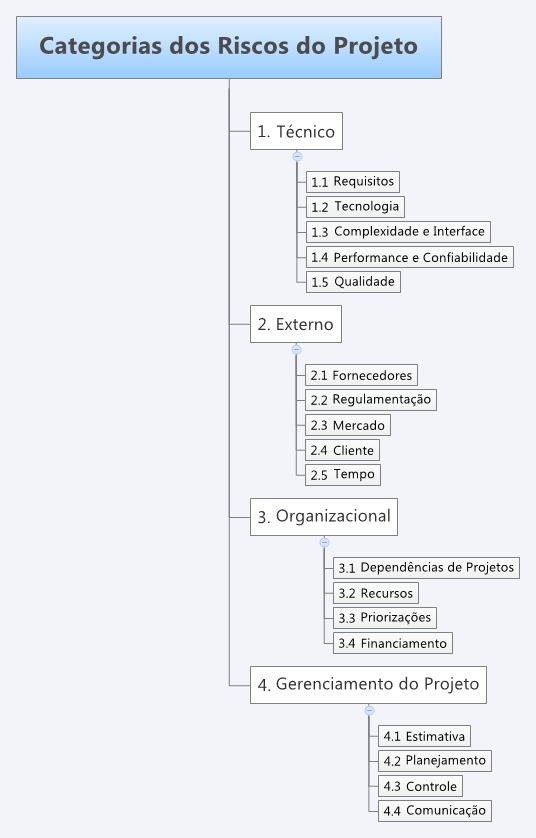 Definições de Probabilidade e Impacto dos RiscosA qualidade e a credibilidade do processo Realizar a Análise qualitativa de Riscos requerem a definição de diferentes níveis de probabilidades e impactos dos riscos. As definições gerais dos níveis de probabilidade e impacto são adaptadas a cada projeto durante o processo Planejar o Gerenciamento dos Riscos.“Exemplo:“Matriz de Probabilidade e ImpactoOs riscos são priorizados de acordo com suas implicações potenciais de afetar os objetivos do projeto. Uma abordagem típica de priorização dos riscos é usar uma tabela de referência ou uma matriz de probabilidade e impacto. As combinações específicas de probabilidade e impacto que fazem com que um risco seja classificado com importância alta, moderada ou baixa, com a importância correspondente de planejamento de respostas ao risco, normalmente são definidas pela organização.“Exemplo:Oportunidades:Ameaças:“OrçamentoAtribui recursos, estima os fundos necessários ao gerenciamento dos riscos para inclusão na linha de base do desempenho de custos e estabelece os protocolos para aplicação das reservas para as contingências. O valor esperado para cada risco pode ser calculado: Probabilidade x Impacto.“Exemplo:Total de oportunidades: R$ 4.500,00.Total de ameaças: 65.000,00.“Controle de VersõesControle de VersõesControle de VersõesControle de VersõesVersãoDataAutorNotas da RevisãoAtividadeSponsorGerente do ProjetoAnalista de Sistemas do ProjetoPlanejar o Gerenciamento dos Riscos ARPIdentificar os Riscos ARPRealizar a Análise Qualitativa dos Riscos ARPRealizar a Análise Quantitativa dos Riscos ARPPlanejar as Respostas aos Riscos ARPMonitorar e Controlar os Riscos ASRCondições Definidas para Escalas de Impacto de um Risco para os Objetivos do ProjetoCondições Definidas para Escalas de Impacto de um Risco para os Objetivos do ProjetoCondições Definidas para Escalas de Impacto de um Risco para os Objetivos do ProjetoCondições Definidas para Escalas de Impacto de um Risco para os Objetivos do ProjetoCondições Definidas para Escalas de Impacto de um Risco para os Objetivos do ProjetoCondições Definidas para Escalas de Impacto de um Risco para os Objetivos do ProjetoObjetivos do ProjetoMuito BaixoBaixo ModeradoAlto Muito Alto Custo-< 10% aumento de custo10-20% aumento de custo20-40% aumento de custo> 40% aumento de custoTempo-< 5% aumento de tempo5-10% aumento de tempo10-20% aumento de tempo>20% aumento de tempoEscopo-pequenas áreas afetadasprincipais áreas de abrangência afetadasredução de escopo inaceitável para o patrocinadorproduto final do projeto é efetivamente inútilQualidade-apenas aplicações muito exigentes são afetadosredução de qualidade requer aprovação do patrocinadorredução de qualidade inaceitável para o patrocinadorproduto final do projeto é efetivamente inútilPrioridadeCategoriaEvento de Oportunidade Evento de Oportunidade Probabilidade (%)Impacto(input)Valor Esperado Resposta PrioridadeCategoriaCausa RaizEfeitoProbabilidade (%)Impacto(input)Valor Esperado Resposta 1TécnicoAtualização de servidoresAtualização tecnológica80%$5.200$4.160Cotação e orçamento2TécnicoAtualização de Sistema OperacionalAtualização tecnológica90%$3.000$2.700PesquisaPrioridadeCategoriaEvento de Ameaça Evento de Ameaça Probabilidade (%)Impacto(input)Valor Esperado Resposta PrioridadeCategoriaCausa RaizEfeitoProbabilidade (%)Impacto(input)Valor Esperado Resposta 1TécnicoFalha na migraçãoPerda de Dados20%$15.200$3.040Treinamento dos Técnicos2TécnicoProblemas de Mídia de ArmazenamentoPerda de Dados15%$13.000$1.950Criar e monitorar o fluxograma de controle de migração de dadosAprovaçõesAprovaçõesAprovaçõesParticipanteAssinaturaDataPatrocinador do ProjetoGerente do Projeto